Приказом Минрегиона РФот 4 октября 2011 г. N 481ГОСУДАРСТВЕННЫЕ СМЕТНЫЕ НОРМАТИВЫМЕТОДИЧЕСКИЕ ДОКУМЕНТЫ В СТРОИТЕЛЬСТВЕМЕТОДИЧЕСКИЕ РЕКОМЕНДАЦИИПО ПРИМЕНЕНИЮ ГОСУДАРСТВЕННЫХ СМЕТНЫХ НОРМАТИВОВ -УКРУПНЕННЫХ НОРМАТИВОВ ЦЕНЫ СТРОИТЕЛЬСТВА РАЗЛИЧНЫХ ВИДОВОБЪЕКТОВ КАПИТАЛЬНОГО СТРОИТЕЛЬСТВА НЕПРОИЗВОДСТВЕННОГОНАЗНАЧЕНИЯ И ИНЖЕНЕРНОЙ ИНФРАСТРУКТУРЫМДС 81-02-12-2011Разработаны саморегулируемой организацией Некоммерческое партнерство "Национальное объединение специалистов стоимостного инжиниринга".Утверждены Приказом Министерства регионального развития Российской Федерации от 04.10.2011 N 481.Внесены в федеральный реестр сметных нормативов, подлежащих применению при определении сметной стоимости объектов капитального строительства, строительство которых планируется осуществлять с привлечением средств федерального бюджета под регистрационным номером от 14.10.2011 N 153.1. Положения, приведенные в настоящих Методических рекомендациях по применению государственных сметных нормативов - укрупненных нормативов цены строительства различных видов объектов капитального строительства непроизводственного назначения и инженерной инфраструктуры (далее - Методические рекомендации), рекомендуются к применению при составлении сметных расчетов на строительство объектов капитального строительства с использованием государственных сметных нормативов - укрупненных нормативов цены строительства (далее - НЦС).2. Сметные расчеты, выполняемые с использованием НЦС, используемые при планировании инвестиций (капитальных вложений), оценки эффективности использования средств, направляемых на капитальные вложения, подготовки технико-экономических показателей в задании на проектирование, рекомендуется составлять с учетом настоящих Методических рекомендаций.3. При применении настоящих Методических рекомендаций следует учитывать, что показатели НЦС включают в себя:3.1.1. затраты на строительство объектов капитального строительства, отвечающих градостроительным и объемно-планировочным требованиям, предъявляемым к современным объектам повторно применяемого проектирования (типовая проектная документация), а также затраты на строительство индивидуальных зданий и сооружений, запроектированных с применением типовых (повторно применяемых) конструктивных решений;3.1.2. затраты, предусмотренные действующими нормативными документами в сфере ценообразования для выполнения работ при строительстве объекта в нормальных (стандартных) условиях, не осложненных внешними факторами;3.1.3. затраты на приобретение строительных материалов и оборудования, затраты на оплату труда рабочих и эксплуатацию строительных машин (механизмов), накладные расходы и сметную прибыль, затраты на строительство временных зданий и сооружений, дополнительные затраты на производство работ в зимнее время, затраты, связанные с получением заказчиком и проектной организацией исходных данных, технических условий на проектирование, проведение необходимых согласований по проектным решениям, расходы на страхование (в том числе строительных рисков); затраты на проектно-изыскательские работы и экспертизу проекта, содержание службы заказчика строительства и строительный контроль, резерв средств на непредвиденные работы и затраты.4. При применении настоящих Методических рекомендаций следует учитывать, что показатели НЦС включают в себя:4.1.1. работы и затраты, связанные с отводом земель для строительства, командировочные расходы рабочих, перевозку рабочих, затраты на строительство и содержание вахтовых поселков, плату за землю и земельный налог в период строительства, плату за подключение к внешним инженерным сетям. Учет указанных затрат приводится в соответствии с Методикой определения стоимости строительной продукции на территории Российской Федерации МДС 81-35.2004, утвержденной Постановлением Государственного комитета Российской Федерации по строительству и жилищно-коммунальному комплексу от 5 марта 2004 г. N 15/1 (по заключению Министерства юстиции Российской Федерации в государственной регистрации не нуждается, Письмо от 10 марта 2004 г. N 07/2699-ЮД);4.1.2. дополнительные затраты, возникающие при особых условиях строительства (в удаленных от существующей инфраструктуры населенных пунктах (дополнительные транспортные расходы), стесненных условиях производства работ), которые следует учитывать дополнительно. Особые условия строительства объекта учитываются коэффициентами, предусмотренными в технических частях сборников НЦС. Дополнительные транспортные расходы учитываются применением зональных коэффициентов изменения стоимости строительства в разрезе субъекта Российской Федерации, указанных в Приложении N 2 к настоящим Методическим рекомендациям.5. При применении НЦС рекомендуется учитывать регионально-экономические, регионально-климатические, инженерно-геологические и другие условия осуществления строительства.6. Расчет стоимости планируемого к строительству объекта с применением НЦС рекомендуется выполнять в следующей последовательности:- сбор исходных данных по планируемому к строительству объекту;- выбор соответствующих НЦС;- подбор необходимых коэффициентов, предусмотренных в Приложениях N 1, 2, 3, 4 к настоящим Методическим рекомендациям и техническими частями соответствующих сборников, определение их численных значений;- расчет стоимости планируемого к строительству объекта.7. В сбор исходных данных по планируемому к строительству объекту рекомендуется включать:- определение функционального назначения объекта;- мощностные характеристики объекта (общая площадь, количество мест, протяженность и т.д.);- даты начала и окончания работ на объекте;- регион строительства.8. Выбор НЦС осуществляется по соответствующему сборнику с учетом функционального назначения планируемого к строительству объекта и его мощностных характеристик.9. Определение прогнозной стоимости планируемого к строительству объекта в региональном разрезе рекомендуется осуществлять с применением коэффициентов, учитывающих регионально-экономические, регионально-климатические, инженерно-геологические и другие условия осуществления строительства, по формуле:,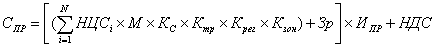 где: - используемый показатель государственного сметного норматива - укрупненного норматива цены строительства по конкретному объекту для базового района (Московская область) в уровне цен на начало текущего года;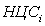 N - общее количество используемых показателей государственного сметного норматива - укрупненного норматива цены строительства по конкретному объекту для базового района (Московская область) в уровне цен на начало текущего года;M - мощность планируемого к строительству объекта (общая площадь, количество мест, протяженность и т.д.); - прогнозный индекс, определяемый в соответствии с пунктом 10 настоящих Методических рекомендаций на основании индексов цен производителей по видам экономической деятельности по строке "Капитальные вложения (инвестиции)", используемых для прогноза социально-экономического развития Российской Федерации;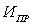  - коэффициент перехода от цен базового района (Московская область) к уровню цен субъектов Российской Федерации, применяемый при расчете планируемой стоимости строительства объектов, финансируемых с привлечением средств федерального бюджета, определяемой на основании государственных сметных нормативов - нормативов цены строительства. Величина указанных коэффициентов перехода ежегодно устанавливается приказами Минрегиона России;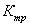  - коэффициент, учитывающий регионально-климатические условия осуществления строительства (отличия в конструктивных решениях) в регионах Российской Федерации по отношению к базовому району (Приложение N 1 к настоящим Методическим рекомендациям);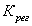  - коэффициент, характеризующий удорожание стоимости строительства в сейсмических районах Российской Федерации (Приложение N 3 к настоящим Методическим рекомендациям);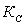  - коэффициент зонирования, учитывающий разницу в стоимости ресурсов в пределах региона (Приложение N 2 к настоящим Методическим рекомендациям);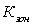 Зр - дополнительные затраты, учитываемые по отдельному расчету, в порядке, предусмотренном Методикой определения стоимости строительной продукции на территории Российской Федерации МДС 81-35.2004, утвержденной Постановлением Государственного комитета Российской Федерации по строительству и жилищно-коммунальному комплексу от 5 марта 2004 г. N 15/1 (по заключению Министерства юстиции Российской Федерации в государственной регистрации не нуждается, Письмо от 10 марта 2004 г. N 07/2699-ЮД);НДС - налог на добавленную стоимость.10. Определение значения прогнозного индекса-дефлятора рекомендуется осуществлять по формуле:,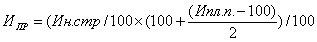 Ин.стр. - индекс цен производителей по видам экономической деятельности по строке "Капитальные вложения (инвестиции)", используемый для прогноза социально-экономического развития Российской Федерации, от даты уровня цен, принятого в НЦС, до планируемой даты начала строительства, в процентах;Ипл.п. - индекс цен производителей по видам экономической деятельности по строке "Капитальные вложения (инвестиции)", используемый для прогноза социально-экономического развития Российской Федерации, на планируемую продолжительность строительства объекта, рассчитываемого по НЦС, в процентах.11. Планируемая продолжительность строительства принимается на основании показателя продолжительности строительства, приведенного в соответствующей таблице Отдела 2 "Объекты-представители" соответствующего сборника НЦС.12. При определении продолжительности строительства объектов в сложных природно-климатических районах Российской Федерации дополнительно применяются повышающие коэффициенты, приведенные в Приложении N 4 к настоящим Методическим рекомендациям.13. Продолжительность строительства объектов, показатель мощности (количества мест, площади и другие) которых отличается от приведенных в сборниках НЦС показателей и находится в интервале между ними, определяется интерполяцией.14. Стоимостные показатели по объекту, полученные с применением соответствующих НЦС, суммируются. После чего к полученной сумме прибавляется величина налога на добавленную стоимость.15. Размер денежных средств, связанных с выполнением работ и покрытием затрат, не учтенных в НЦС, рекомендуется определять на основании отдельных расчетов.16. Сметный расчет стоимости строительства объекта с использованием НЦС рекомендуется оформлять согласно примеру, приведенному в Приложении N 5 к настоящим Методическим рекомендациям.17. При составлении сметных расчетов, выполненных на основе НЦС, рекомендуется учитывать, что:17.1. НЦС не распространяются на объекты капитального строительства, по которым уже приняты или согласованы нормативные правовые акты, устанавливающие размер бюджетных ассигнований федерального бюджета, предоставляемых (планируемых к представлению) на их строительство;17.2. при определении стоимости строительства жилых домов с использованием НЦС "Жилые здания" расчетная стоимость 1 кв. метра общей площади жилого помещения не может превышать предельную стоимость строительства, установленную Постановлением Правительства Российской Федерации от 10 июня 2011 г. N 460 "О предельной стоимости 1 кв. метра общей площади жилых помещений при их приобретении (строительстве) для федеральных государственных нужд".Приложение N 1РЕКОМЕНДУЕМЫЕ КОЭФФИЦИЕНТЫ,УЧИТЫВАЮЩИЕ РЕГИОНАЛЬНО-КЛИМАТИЧЕСКИЕ УСЛОВИЯОСУЩЕСТВЛЕНИЯ СТРОИТЕЛЬСТВАПриложение N 2РЕКОМЕНДУЕМЫЕ ЗОНАЛЬНЫЕ КОЭФФИЦИЕНТЫИЗМЕНЕНИЯ СТОИМОСТИ СТРОИТЕЛЬСТВА В РАЗРЕЗЕ СУБЪЕКТАРОССИЙСКОЙ ФЕДЕРАЦИИ┌───┬──────────────────┬────────────────┬───────────────┬─────────────────┐│ N │   Федеральный    │Базовый районный│   Зональные   │   Примечание    ││п/п│  округ, регион   │  коэффициент * │  коэффициенты │                 │├───┴──────────────────┴────────────────┴───────────────┴─────────────────┤│                      Центральный федеральный округ                      │├───┬──────────────────┬────────────────┬───────────────┬─────────────────┤│ 1 │Брянская область  │    I - 1,000   │    II - 1,015 │                 ││   │                  │                │   III - 1,035 │                 ││   │                  │                │    IV - 1,055 │                 │├───┼──────────────────┼────────────────┼───────────────┼─────────────────┤│ 2 │Тамбовская область│    I - 1,000   │    II - 1,010 │                 ││   │                  │    г. Тамбов   │   III - 1,011 │                 ││   │                  │                │    IV - 1,012 │                 ││   │                  │                │     V - 1,013 │                 │├───┼──────────────────┼────────────────┼───────────────┼─────────────────┤│ 3 │Тверская область  │                │     I - 1,017 │                 ││   │                  │                │    II - 1,005 │                 ││   │                  │                │   III - 1,012 │                 ││   │                  │                │    IV - 1,024 │                 ││   │                  │                │     V - 1,054 │                 │├───┴──────────────────┴────────────────┴───────────────┴─────────────────┤│                    Северо-Западный федеральный округ                    │├───┬──────────────────┬────────────────┬───────────────┬─────────────────┤│ 1 │Республика Карелия│ I зона - 1,000 │    II - 1,007 │                 ││   │                  │г. Петрозаводск │   III - 1,009 │                 ││   │                  │                │    IV - 1,015 │                 ││   │                  │                │     V - 1,024 │                 ││   │                  │                │    VI - 1,026 │                 ││   │                  │                │   VII - 1,062 │                 ││   │                  │                │  VIII - 1,037 │                 ││   │                  │                │    IX - 1,045 │                 ││   │                  │                │     X - 1,081 │                 ││   │                  │                │    XI - 1,054 │                 ││   │                  │                │   XII - 1,092 │                 ││   │                  │                │  XIII - 1,200 │                 ││   │                  │                │   XIV - 1,103 │                 ││   │                  │                │    XV - 1,207 │                 ││   │                  │                │   XVI - 1,220 │                 ││   │                  │                │  XVII - 1,231 │                 ││   │                  │                │ XVIII - 1,233 │                 │├───┼──────────────────┼────────────────┼───────────────┼─────────────────┤│ 2 │Республика Коми   │ I зона - 1,000 │    II - 1,030 │                 ││   │                  │  г. Сыктывкар  │   III - 1,040 │                 ││   │                  │                │    IV - 1,000 │                 ││   │                  │                │     V - 1,060 │                 ││   │                  │                │    VI - 1,030 │                 ││   │                  │                │   VII - 1,070 │                 ││   │                  │                │  VIII - 1,030 │                 ││   │                  │                │    IX - 1,090 │                 ││   │                  │                │     X - 1,090 │                 ││   │                  │                │    XI - 1,040 │                 ││   │                  │                │   XII - 1,030 │                 ││   │                  │                │  XIII - 1,090 │                 ││   │                  │                │   XIV - 1,080 │                 ││   │                  │                │    XV - 1,180 │                 ││   │                  │                │   XVI - 1,190 │                 ││   │                  │                │  XVII - 1,200 │                 ││   │                  │                │ XVIII - 1,160 │                 ││   │                  │                │   XIX - 1,200 │                 ││   │                  │                │    XX - 1,240 │                 │├───┼──────────────────┼────────────────┼───────────────┼─────────────────┤│ 3 │Вологодская       │III зона - 1,002│     I - 1,000 │                 ││   │область           │    г. Сокол    │    II - 0,959 │                 ││   │                  │                │   III - 1,002 │                 ││   │                  │                │    IV - 0,990 │                 ││   │                  │                │     V - 0,997 │                 ││   │                  │                │    VI - 0,996 │                 ││   │                  │                │   VII - 1,004 │                 ││   │                  │                │  VIII - 1,004 │                 ││   │                  │                │    IX - 0,990 │                 ││   │                  │                │     X - 0,995 │                 ││   │                  │                │    XI - 1,006 │                 ││   │                  │                │   XII - 1,001 │                 ││   │                  │                │  XIII - 1,006 │                 ││   │                  │                │   XIV - 0,997 │                 ││   │                  │                │    XV - 1,002 │                 ││   │                  │                │   XVI - 0,999 │                 ││   │                  │                │  XVII - 1,000 │                 ││   │                  │                │ XVIII - 1,001 │                 ││   │                  │                │   XIX - 0,997 │                 ││   │                  │                │    XX - 0,993 │                 ││   │                  │                │   XXI - 0,997 │                 ││   │                  │                │  XXII - 0,999 │                 ││   │                  │                │ XXIII - 1,007 │                 ││   │                  │                │  XXIV - 1,013 │                 ││   │                  │                │   XXV - 1,010 │                 ││   │                  │                │  XXVI - 1,012 │                 │├───┴──────────────────┴────────────────┴───────────────┴─────────────────┤│                         Южный федеральный округ                         │├───┬──────────────────┬────────────────┬───────────────┬─────────────────┤│   │       -          │        -       │       -       │        -        │├───┴──────────────────┴────────────────┴───────────────┴─────────────────┤│                   Северо-Кавказский федеральный округ                   │├───┬──────────────────┬────────────────┬───────────────┬─────────────────┤│ 1 │Республика        │ I зона - 1,000 │    II - 1,050 │                 ││   │Северная Осетия - │                │   III - 1,080 │                 ││   │Алания            │                │    IV - 1,130 │                 │├───┴──────────────────┴────────────────┴───────────────┴─────────────────┤│                       Уральский федеральный округ                       │├───┬──────────────────┬────────────────┬───────────────┬─────────────────┤│ 1 │Ханты-Мансийский  │III зона - 1,000│     I - 0,956 │                 ││   │автономный округ -│                │    II - 0,940 │                 ││   │Югра              │                │    IV - 1,034 │                 ││   │                  │                │     V - 0,998 │                 │├───┴──────────────────┴────────────────┴───────────────┴─────────────────┤│                       Сибирский федеральный округ                       │├───┬──────────────────┬────────────────┬───────────────┬─────────────────┤│ 1 │Республика Хакасия│ I зона - 1,000 │    II - 1,019 │                 ││   │                  │                │   III - 1,0324│                 ││   │                  │                │    IV - 1,0463│                 ││   │                  │                │     V - 1,064 │                 │├───┼──────────────────┼────────────────┼───────────────┼─────────────────┤│ 2 │Алтайский край    │ I зона - 1,000 │     I - 1,017 │Для зон с        ││   │                  │                │    II - 1,055 │районным         ││   │                  │                │   III - 1,094 │коэффициентом Кз ││   │                  │                │    IV - 1,133 │1,15             ││   │                  │                │     V - 1,171 │                 ││   │                  │                ├───────────────┼─────────────────┤│   │                  │                │   III - 1,102 │Для зон с        ││   │                  │                │    IV - 1,141 │районным         ││   │                  │                │     V - 1,179 │коэффициентом Кз ││   │                  │                │               │1,20             │├───┼──────────────────┼────────────────┼───────────────┼─────────────────┤│ 3 │Красноярский край │ I зона - 1,000 │    II - 1,000 │                 ││   │                  │  г. Красноярск │   III - 1,050 │                 ││   │                  │                │    IV - 1,060 │                 ││   │                  │                │     V - 1,090 │                 ││   │                  │                │    VI - 1,800 │                 ││   │                  │                │ VII.  - 1,870 │                 ││   │                  │                │     1         │                 ││   │                  │                │ VII.  - 1,780 │                 ││   │                  │                │     2         │                 ││   │                  │                │ VII.  - 1,910 │                 ││   │                  │                │     3         │                 ││   │                  │                │ VII.  - 1,840 │                 ││   │                  │                │     4         │                 ││   │                  │                │  VIII - 1,410 │                 ││   │                  │                │    IX - 1,140 │                 ││   │                  │                │     X - 1,160 │                 ││   │                  │                │    XI - 1,310 │                 │├───┼──────────────────┼────────────────┼───────────────┼─────────────────┤│ 4 │Новосибирская     │ IV зона - 1,000│     I - 0,912 │                 ││   │область           │                │    II - 0,925 │                 ││   │                  │                │   III - 0,962 │                 ││   │                  │                │     V - 0,996 │                 ││   │                  │                │    VI - 0,996 │                 ││   │                  │                │   VII - 0,996 │                 │├───┼──────────────────┼────────────────┼───────────────┼─────────────────┤│ 5 │Томская область   │                │Александровский│Кроме объектов   ││   │                  │                │р-н - 1,37     │инженерной       ││   │                  │                ├───────────────┤инфраструктуры   ││   │                  │                │Асиновский     │и специализи-    ││   │                  │                │р-н - 1,12     │рованных видов   ││   │                  │                ├───────────────┤строительства    ││   │                  │                │Бакчарский     │(энергетическое, ││   │                  │                │р-н - 1,34     │транспортное,    ││   │                  │                ├───────────────┤газопроводы,     ││   │                  │                │Верхнекетский  │связь и т.д.)    ││   │                  │                │р-н - 1,25     │Поправочные      ││   │                  │                ├───────────────┤коэффициенты     ││   │                  │                │Зырянский      │приведены для    ││   │                  │                │р-н - 1,13     │территориальной  ││   │                  │                ├───────────────┤сметной базы-2001││   │                  │                │Каргасокский   │города Томска на ││   │                  │                │р-н - 1,39     │1 млн. руб.      ││   │                  │                ├───────────────┤строительно-     ││   │                  │                │Кожевниковский │монтажных работ  ││   │                  │                │р-н - 1,13     │для муниципальных││   │                  │                ├───────────────┤образований      ││   │                  │                │Колпашевский   │Томской области  ││   │                  │                │р-н - 1,25     │(Кп)             ││   │                  │                ├───────────────┤Учет в текущем   ││   │                  │                │Кривошеинский  │уровне цен       ││   │                  │                │р-н - 1,24     │осуществляется в ││   │                  │                ├───────────────┤соответствии с   ││   │                  │                │Молчановский   │примечанием к    ││   │                  │                │р-н - 1,25     │настоящей        ││   │                  │                ├───────────────┤таблице          ││   │                  │                │Парабельский   │                 ││   │                  │                │р-н - 1,29     │                 ││   │                  │                ├───────────────┤                 ││   │                  │                │Первомайский   │                 ││   │                  │                │р-н - 1,1      │                 ││   │                  │                ├───────────────┤                 ││   │                  │                │Тегульдетский  │                 ││   │                  │                │р-н - 1,3      │                 ││   │                  │                ├───────────────┤                 ││   │                  │                │Томский р-н -  │                 ││   │                  │                │1,09           │                 ││   │                  │                ├───────────────┤                 ││   │                  │                │Чаинский р-н - │                 ││   │                  │                │1,37           │                 ││   │                  │                ├───────────────┤                 ││   │                  │                │Шегарский р-н -│                 ││   │                  │                │1,14           │                 ││   │                  │                ├───────────────┤                 ││   │                  │                │Город -        │                 ││   │                  │                │Кедровый - 1,61│                 ││   │                  │                ├───────────────┤                 ││   │                  │                │Город - Стре-  │                 ││   │                  │                │жевой - 1,29   │                 │├───┼──────────────────┼────────────────┼───────────────┼─────────────────┤│ 6 │Забайкальский край│ I зона - 1,000 │    II - 1,018 │                 ││   │                  │ Вся территория │   III - 1,029 │                 ││   │                  │ Забайкальского │               │                 ││   │                  │ края, кроме II │               │                 ││   │                  │   и III зоны   │               │                 │├───┴──────────────────┴────────────────┴───────────────┴─────────────────┤│                    Дальневосточный федеральный округ                    │├───┬──────────────────┬────────────────┬───────────────┬─────────────────┤│ 1 │Республика Саха   │ I зона - 1,000 │    II - 0,9721│                 ││   │(Якутия)          │    г. Якутск   │   III - 1,2695│                 │├───┼──────────────────┼────────────────┼───────────────┼─────────────────┤│ 2 │Хабаровский край  │ I зона - 1,000 │    II - 1,020 │                 ││   │                  │                │   III - 1,050 │                 ││   │                  │                │    IV - 1,101 │                 ││   │                  │                │     V - 1,110 │                 ││   │                  │                │    VI - 1,130 │                 ││   │                  │                │   VII - 1,150 │                 ││   │                  │                │  VIII - 1,180 │                 ││   │                  │                │    IX - 1,230 │                 ││   │                  │                │     X - 1,180 │                 ││   │                  │                │    XI - 1,350 │                 ││   │                  │                │   XII - 1,830 │                 ││   │                  │                │  XIII - 2,080 │                 ││   │                  │                │   XIV - 2,570 │                 │├───┼──────────────────┼────────────────┼───────────────┼─────────────────┤│ 3 │Амурская область  │ I зона - 1,000 │    II - 1,020 │                 ││   │                  │г. Благовещенск │   III - 1,040 │                 ││   │                  │                │    IV - 1,070 │                 ││   │                  │                │     V - 1,150 │                 ││   │                  │                │    VI - 1,200 │                 │├───┼──────────────────┼────────────────┼───────────────┼─────────────────┤│ 4 │Еврейская         │ I зона - 1,000 │    II - 1,020 │                 ││   │автономная область│                │   III - 1,040 │                 ││   │                  │                │    IV - 1,060 │                 ││   │                  │                │     V - 1,090 │                 ││   │                  │                │    VI - 1,120 │                 │├───┼──────────────────┼────────────────┼───────────────┼─────────────────┤│ 5 │Чукотский         │ I зона - 1,000 │    II - 1,040 │                 ││   │автономный округ  │                │   III - 1,078 │                 ││   │                  │                │    IV - 1,135 │                 ││   │                  │                │     V - 1,188 │                 ││   │                  │                │    VI - 1,241 │                 ││   │                  │                │   VII - 1,346 │                 ││   │                  │                │  VIII - 1,441 │                 │└───┴──────────────────┴────────────────┴───────────────┴─────────────────┘* Примечание. Наименование и границы зон, а также зональные коэффициенты изменения стоимости строительства, отсутствующие в Приложении N 2 к Методическим рекомендациям, рекомендуется принимать в соответствии с территориальными сметными нормативами, установленными органами исполнительной власти субъектов Российской Федерации.Приложение N 3РЕКОМЕНДУЕМЫЕ КОЭФФИЦИЕНТЫ, УЧИТЫВАЮЩИЕ СЕЙСМИЧНОСТЬПримечание. Сейсмическое районирование территории Российской Федерации принимается в соответствии с действующими документами в данной области.Приложение N 4РЕКОМЕНДУЕМЫЕ КОЭФФИЦИЕНТЫК СРОКАМ ПРОДОЛЖИТЕЛЬНОСТИ СТРОИТЕЛЬСТВАВ РАЙОНАХ РОССИЙСКОЙ ФЕДЕРАЦИИ1. При определении продолжительности строительства объектов в сложных природно-климатических районах Российской Федерации рекомендуется применять следующие коэффициенты:1,6 - побережье и острова Северного Ледовитого океана; все районы Магаданской области; Лешуконский, Мезенский, Пинежский районы Архангельской области; все районы Ненецкого автономного округа; все районы Камчатского края; Таймырский и Эвенкийский районы Красноярского края; все районы Чукотского автономного округа; все районы Сахалинской области; все районы севернее 60-й параллели Ханты-Мансийского автономного округа - Югры; все районы Ямало-Ненецкого автономного округа; Охотский район Хабаровского края; все районы севернее 60-й параллели Республики Саха (Якутия);1,4 - все районы Мурманской области, за исключением городов Мурманска, Дудинка, Игарка, Норильска; Туруханский район Красноярского края; все районы южнее 60-й параллели Республики Саха (Якутия);1,2 - все районы Амурской области; все районы Архангельской области, за исключением городов Архангельска и Северодвинска; все районы Республики Бурятия, за исключением города Улан-Удэ; все районы Республики Карелия, за исключением города Петрозаводска; все районы Республики Коми; город Мурманск; все районы Иркутской, Новосибирской, Омской, Томской области и все районы Красноярского края севернее Транссибирской железнодорожной магистрали, за исключением городов, расположенных на этой магистрали, а также городов Братска и Томска; все районы севернее 60-й параллели Пермского края; все районы Приморского края, за исключением городов Владивостока и Находки; все районы Республики Тыва; все районы южнее 60-й параллели Ханты-Мансийского автономного округа - Югры; все районы Хабаровского края, за исключением городов Комсомольска-на-Амуре, Советской Гавани и Хабаровска; все районы Забайкальского края, за исключением города Читы.2. Продолжительность строительства объектов, возводимых в горных местностях с высотой над уровнем моря 1500 м и более, применяется в соответствии с проектом организации строительства и не может превышать продолжительность строительства аналогичных объектов в обычных условиях более чем на 30%.3. Продолжительность строительства объектов, возводимых в районах пустынь и полупустынь и характеризуемых средней температурой июля выше 27 C° и количеством осадков менее 300 мм в год, определяется с применением коэффициента 1,1.4. Продолжительность строительства объектов жилищно-гражданского назначения, возводимых в районах с коэффициентом сейсмичности 7 баллов и выше, определяется с применением коэффициента 1,1.5. В случаях, когда на территорию строительного объекта распространяется несколько повышающих коэффициентов, в расчет может приниматься только один из них.Приложение N 5Пример (цифры условные)РАСЧЕТНАЯ СТОИМОСТЬ СТРОИТЕЛЬСТВА ДЕТСКОГО САДА НА 250 МЕСТДЛЯ РЕСПУБЛИКИ СЕВЕРНАЯ ОСЕТИЯ - АЛАНИЯСоставил: ________________________Проверил: ________________________